Second Grade Suggested Instructional Framework:  Wonders Days 1-5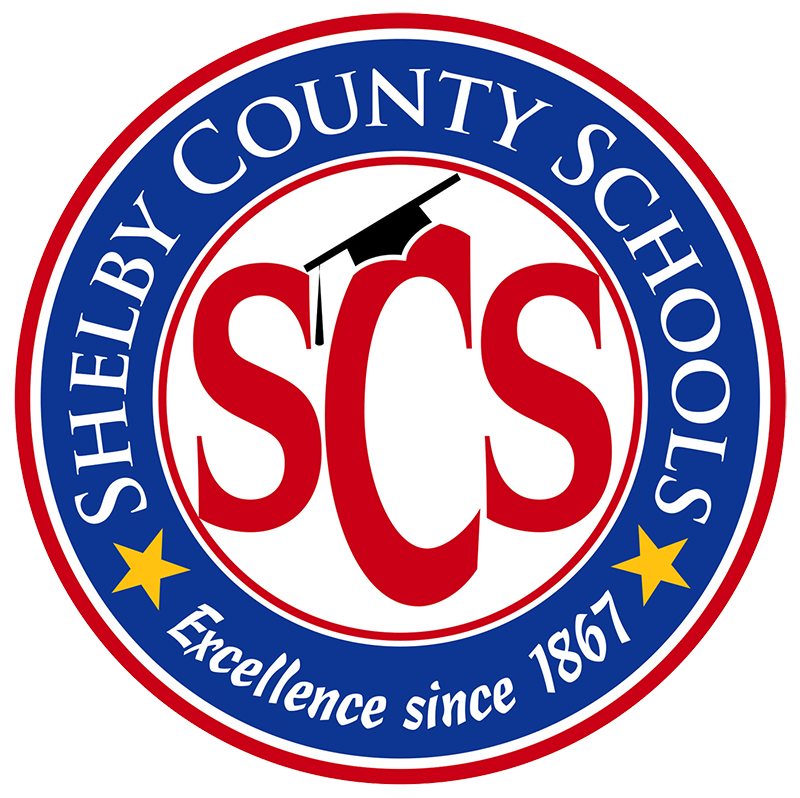 The Second Grade Instructional Framework is designed to provide guidance around the 120-minute literacy block. While the time allocations shown align to the Wonders curriculum expectations, diverse building and grade-level structures, as well as students’ needs may influence scheduling and time spent within each component of the Kindergarten ELA block.  The content highlighted in blue indicates optional instructional opportunities. Optional instructional opportunities are provided which focus on reinforcing, revisiting, or extending the instruction.  Since these activities will often benefit all learners, teachers should plan to include the optional opportunities necessary to support their students’ understanding during whole group instruction.  However, as teachers plan for implementation some optional activities may be identified as best suited for small groups.                                                   Second Grade Suggested Instructional Framework:  Wonders Days 6-10The Second Grade Instructional Framework is designed to provide guidance around the 120-minute literacy block. While the time allocations shown align to the Wonders curriculum expectations, diverse building and grade-level structures, as well as students’ needs may influence scheduling and time spent within each component of the Kindergarten ELA block.  The content highlighted in blue indicates optional instructional opportunities. Optional instructional opportunities are provided which focus on reinforcing, revisiting, or extending the instruction.  Since these activities will often benefit all learners, teachers should plan to include the optional opportunities necessary to support their students’ understanding during whole group instruction.  However, as teachers plan for implementation some optional activities may be identified as best suited for small groups.    *Pacing suggestions noted above are based on the information found in the Wonders resource entitled, Suggested Lesson Plans and Pacing Guides and found here.Day 1Day 1Day 2Day 2Day 3Day 3Day 4Day 4Day 5Day 5Whole Group10 min20 min20 min5 min20 min10 min10 min10 min5 min10 min5 minIntroduce the ConceptReading/Writing Companion Talk About It Oral Vocabulary/Listening ComprehensionInteractive Read AloudWord WorkPhonemic AwarenessPhonicsHigh-Frequency WordsDecodable ReaderHandwritingWord WorkStructural Analysis Reading/Writing Companion Read the Shared Read Teach/Model Close ReadingSummarize/Quick Write Pre-teach Vocabulary (10 min)Reading/Writing CompanionVocabularyExpand VocabularyGrammarGrammar “Talk About It” Tasks (10 min)Spelling50 min10 min20 min10 min10 min10 min10 min10 min10 min10 minReading/Writing Companion Reread the Shared ReadGuided Practice of Close Reading  Comprehension Strategy Text Features/Literary        Elements       Comprehension Skill   Comprehension: Craft and StructureWord WorkPhonicsStructural Analysis Word WorkPhonemic Awareness (5 min)Phonics (5 min)High-Frequency Words Review (5 min)Decodable Reader (5 min)FluencyReading/Writing Companion Respond to ReadingReading/Writing Companion Study Skill/Research and InquiryGrammarGrammar “Talk About It” Tasks (10 min)SpellingExpand Vocabulary20 min10 min40 min10 min10 min10 min10 minWord WorkPhonemic AwarenessPhonicsHigh-Frequency WordsDecodable ReaderWord WorkPhonics (5 min)Structural Analysis (5 min)Literature AnthologyRead the Anchor TextPractice/Apply Close ReadingTake Notes About TextGrammar/MechanicsGrammar “Talk About It” Tasks (10 min)Spelling (10 min)Expand Vocabulary10 min20 min50 min10 min10 min10 min10 minWord WorkPhonicsWord WorkPhonemic Awareness (5 min)Structural Analysis Review (5 min)High-Frequency Words Review (5 min)Decodable Reader (5 min)Literature AnthologyRead Anchor TextPractice/Apply Close ReadingTake Notes About TextRespond to the TextGrammar Grammar “Talk About It” Tasks (10 min)SpellingExpand Vocabulary5 min15 min35 min10 min10 min10 min10 min10 minWord WorkPhonicsWord WorkPhonemic Awareness (5 min)Structural Analysis Review (5 min)High-Frequency Words Review (5 min)Literature AnthologyRead Anchor TextPractice/Apply Close ReadingReading/Writing CompanionWriting Process: Expert ModelSpellingGrammar Grammar “Talk About It” Tasks (10 min)Expand VocabularySmall GroupsDecodable ReaderIn Second Grade, the decodable readers can be revisited during small groups.  However, they initially appear in whole group core instruction on Days 1, 3, 6, and 8.   This means teachers will need to project the decodables on these days and engage with them whole group.  Note: It is also acceptable to engage students during small group in decodable readers instruction when needed.Decodable ReaderIn Second Grade, the decodable readers can be revisited during small groups.  However, they initially appear in whole group core instruction on Days 1, 3, 6, and 8.   This means teachers will need to project the decodables on these days and engage with them whole group.  Note: It is also acceptable to engage students during small group in decodable readers instruction when needed.Decodable ReaderIn Second Grade, the decodable readers can be revisited during small groups.  However, they initially appear in whole group core instruction on Days 1, 3, 6, and 8.   This means teachers will need to project the decodables on these days and engage with them whole group.  Note: It is also acceptable to engage students during small group in decodable readers instruction when needed.Decodable ReaderIn Second Grade, the decodable readers can be revisited during small groups.  However, they initially appear in whole group core instruction on Days 1, 3, 6, and 8.   This means teachers will need to project the decodables on these days and engage with them whole group.  Note: It is also acceptable to engage students during small group in decodable readers instruction when needed.Decodable ReaderIn Second Grade, the decodable readers can be revisited during small groups.  However, they initially appear in whole group core instruction on Days 1, 3, 6, and 8.   This means teachers will need to project the decodables on these days and engage with them whole group.  Note: It is also acceptable to engage students during small group in decodable readers instruction when needed.Decodable ReaderIn Second Grade, the decodable readers can be revisited during small groups.  However, they initially appear in whole group core instruction on Days 1, 3, 6, and 8.   This means teachers will need to project the decodables on these days and engage with them whole group.  Note: It is also acceptable to engage students during small group in decodable readers instruction when needed.Decodable ReaderIn Second Grade, the decodable readers can be revisited during small groups.  However, they initially appear in whole group core instruction on Days 1, 3, 6, and 8.   This means teachers will need to project the decodables on these days and engage with them whole group.  Note: It is also acceptable to engage students during small group in decodable readers instruction when needed.Decodable ReaderIn Second Grade, the decodable readers can be revisited during small groups.  However, they initially appear in whole group core instruction on Days 1, 3, 6, and 8.   This means teachers will need to project the decodables on these days and engage with them whole group.  Note: It is also acceptable to engage students during small group in decodable readers instruction when needed.Decodable ReaderIn Second Grade, the decodable readers can be revisited during small groups.  However, they initially appear in whole group core instruction on Days 1, 3, 6, and 8.   This means teachers will need to project the decodables on these days and engage with them whole group.  Note: It is also acceptable to engage students during small group in decodable readers instruction when needed.Decodable ReaderIn Second Grade, the decodable readers can be revisited during small groups.  However, they initially appear in whole group core instruction on Days 1, 3, 6, and 8.   This means teachers will need to project the decodables on these days and engage with them whole group.  Note: It is also acceptable to engage students during small group in decodable readers instruction when needed.Decodable ReaderIn Second Grade, the decodable readers can be revisited during small groups.  However, they initially appear in whole group core instruction on Days 1, 3, 6, and 8.   This means teachers will need to project the decodables on these days and engage with them whole group.  Note: It is also acceptable to engage students during small group in decodable readers instruction when needed.Decodable ReaderIn Second Grade, the decodable readers can be revisited during small groups.  However, they initially appear in whole group core instruction on Days 1, 3, 6, and 8.   This means teachers will need to project the decodables on these days and engage with them whole group.  Note: It is also acceptable to engage students during small group in decodable readers instruction when needed.Decodable ReaderIn Second Grade, the decodable readers can be revisited during small groups.  However, they initially appear in whole group core instruction on Days 1, 3, 6, and 8.   This means teachers will need to project the decodables on these days and engage with them whole group.  Note: It is also acceptable to engage students during small group in decodable readers instruction when needed.Small Groups25 min10 minLeveled ReaderApproaching Level: 15 minOn Level: 10 minBeyond Level: 10 min30 min15 minLeveled ReaderApproaching Level: 15 minOn Level: 15 minBeyond Level: 15 minLeveled ReaderApproaching Level: 15 minOn Level: 15 minBeyond Level: 15 min40 min10 minLeveled ReaderApproaching Level: 20 minOn Level: 20 minBeyond Level: 10 minLeveled ReaderApproaching Level: 20 minOn Level: 20 minBeyond Level: 10 min60 minLeveled ReaderApproaching Level: 20 minOn Level: 20 minBeyond Level: 20 minLeveled ReaderApproaching Level: 20 minOn Level: 20 minBeyond Level: 20 min60 minLeveled ReaderApproaching Level: 20 minOn Level: 20 minBeyond Level: 20 minSmall Groups*The small groups highlighted above in blue are optional opportunities for teachers to consider incorporating when possible.*The small groups highlighted above in blue are optional opportunities for teachers to consider incorporating when possible.*The small groups highlighted above in blue are optional opportunities for teachers to consider incorporating when possible.*The small groups highlighted above in blue are optional opportunities for teachers to consider incorporating when possible.*The small groups highlighted above in blue are optional opportunities for teachers to consider incorporating when possible.*The small groups highlighted above in blue are optional opportunities for teachers to consider incorporating when possible.*The small groups highlighted above in blue are optional opportunities for teachers to consider incorporating when possible.*The small groups highlighted above in blue are optional opportunities for teachers to consider incorporating when possible.*The small groups highlighted above in blue are optional opportunities for teachers to consider incorporating when possible.*The small groups highlighted above in blue are optional opportunities for teachers to consider incorporating when possible.*The small groups highlighted above in blue are optional opportunities for teachers to consider incorporating when possible.*The small groups highlighted above in blue are optional opportunities for teachers to consider incorporating when possible.*The small groups highlighted above in blue are optional opportunities for teachers to consider incorporating when possible.Additional OptionsTeacher-led Small Group Additional OptionsNOTE: Review the Wonders Curriculum and the SCS Curriculum Maps for further guidance regarding small groups.  Additional support provided by Wonders around planning for small groups can be found by accessing the Small Group Differentiated Instruction Interactive Planner on my.mheducation.comTeacher-led Small Group Additional OptionsNOTE: Review the Wonders Curriculum and the SCS Curriculum Maps for further guidance regarding small groups.  Additional support provided by Wonders around planning for small groups can be found by accessing the Small Group Differentiated Instruction Interactive Planner on my.mheducation.comTeacher-led Small Group Additional OptionsNOTE: Review the Wonders Curriculum and the SCS Curriculum Maps for further guidance regarding small groups.  Additional support provided by Wonders around planning for small groups can be found by accessing the Small Group Differentiated Instruction Interactive Planner on my.mheducation.comTeacher-led Small Group Additional OptionsNOTE: Review the Wonders Curriculum and the SCS Curriculum Maps for further guidance regarding small groups.  Additional support provided by Wonders around planning for small groups can be found by accessing the Small Group Differentiated Instruction Interactive Planner on my.mheducation.comTeacher-led Small Group Additional OptionsNOTE: Review the Wonders Curriculum and the SCS Curriculum Maps for further guidance regarding small groups.  Additional support provided by Wonders around planning for small groups can be found by accessing the Small Group Differentiated Instruction Interactive Planner on my.mheducation.comTeacher-led Small Group Additional OptionsNOTE: Review the Wonders Curriculum and the SCS Curriculum Maps for further guidance regarding small groups.  Additional support provided by Wonders around planning for small groups can be found by accessing the Small Group Differentiated Instruction Interactive Planner on my.mheducation.comTeacher-led Small Group Additional OptionsNOTE: Review the Wonders Curriculum and the SCS Curriculum Maps for further guidance regarding small groups.  Additional support provided by Wonders around planning for small groups can be found by accessing the Small Group Differentiated Instruction Interactive Planner on my.mheducation.comTeacher-led Small Group Additional OptionsNOTE: Review the Wonders Curriculum and the SCS Curriculum Maps for further guidance regarding small groups.  Additional support provided by Wonders around planning for small groups can be found by accessing the Small Group Differentiated Instruction Interactive Planner on my.mheducation.comTeacher-led Small Group Additional OptionsNOTE: Review the Wonders Curriculum and the SCS Curriculum Maps for further guidance regarding small groups.  Additional support provided by Wonders around planning for small groups can be found by accessing the Small Group Differentiated Instruction Interactive Planner on my.mheducation.comTeacher-led Small Group Additional OptionsNOTE: Review the Wonders Curriculum and the SCS Curriculum Maps for further guidance regarding small groups.  Additional support provided by Wonders around planning for small groups can be found by accessing the Small Group Differentiated Instruction Interactive Planner on my.mheducation.comTeacher-led Small Group Additional OptionsNOTE: Review the Wonders Curriculum and the SCS Curriculum Maps for further guidance regarding small groups.  Additional support provided by Wonders around planning for small groups can be found by accessing the Small Group Differentiated Instruction Interactive Planner on my.mheducation.comTeacher-led Small Group Additional OptionsNOTE: Review the Wonders Curriculum and the SCS Curriculum Maps for further guidance regarding small groups.  Additional support provided by Wonders around planning for small groups can be found by accessing the Small Group Differentiated Instruction Interactive Planner on my.mheducation.comTeacher-led Small Group Additional OptionsNOTE: Review the Wonders Curriculum and the SCS Curriculum Maps for further guidance regarding small groups.  Additional support provided by Wonders around planning for small groups can be found by accessing the Small Group Differentiated Instruction Interactive Planner on my.mheducation.comAdditional OptionsApproaching Small Group Teacher Edition Lessons10-minute skill lesson15-minute skill lesson and/or an introduction to leveled reader10-minute genre passage lesson20-minute leveled reader lesson and/or skill lesson20-minute re-reading of Literature Anthology (Guided completion of Reading/Writing Companion)Optional instructional opportunities (i.e. decodable readers)Approaching Small Group Teacher Edition Lessons10-minute skill lesson15-minute skill lesson and/or an introduction to leveled reader10-minute genre passage lesson20-minute leveled reader lesson and/or skill lesson20-minute re-reading of Literature Anthology (Guided completion of Reading/Writing Companion)Optional instructional opportunities (i.e. decodable readers)Approaching Small Group Teacher Edition Lessons10-minute skill lesson15-minute skill lesson and/or an introduction to leveled reader10-minute genre passage lesson20-minute leveled reader lesson and/or skill lesson20-minute re-reading of Literature Anthology (Guided completion of Reading/Writing Companion)Optional instructional opportunities (i.e. decodable readers)Approaching Small Group Teacher Edition Lessons10-minute skill lesson15-minute skill lesson and/or an introduction to leveled reader10-minute genre passage lesson20-minute leveled reader lesson and/or skill lesson20-minute re-reading of Literature Anthology (Guided completion of Reading/Writing Companion)Optional instructional opportunities (i.e. decodable readers)On Level Small Group Teacher Edition Lessons10-minute skill lesson15-minute skill lesson and/or leveled reader lesson20-minute leveled reader lesson10-minute genre passage lesson20-minute rereading of Literature Anthology (Guided completion of Reading/Writing Companion)Optional instructional opportunities (i.e. decodable readers)On Level Small Group Teacher Edition Lessons10-minute skill lesson15-minute skill lesson and/or leveled reader lesson20-minute leveled reader lesson10-minute genre passage lesson20-minute rereading of Literature Anthology (Guided completion of Reading/Writing Companion)Optional instructional opportunities (i.e. decodable readers)On Level Small Group Teacher Edition Lessons10-minute skill lesson15-minute skill lesson and/or leveled reader lesson20-minute leveled reader lesson10-minute genre passage lesson20-minute rereading of Literature Anthology (Guided completion of Reading/Writing Companion)Optional instructional opportunities (i.e. decodable readers)On Level Small Group Teacher Edition Lessons10-minute skill lesson15-minute skill lesson and/or leveled reader lesson20-minute leveled reader lesson10-minute genre passage lesson20-minute rereading of Literature Anthology (Guided completion of Reading/Writing Companion)Optional instructional opportunities (i.e. decodable readers)On Level Small Group Teacher Edition Lessons10-minute skill lesson15-minute skill lesson and/or leveled reader lesson20-minute leveled reader lesson10-minute genre passage lesson20-minute rereading of Literature Anthology (Guided completion of Reading/Writing Companion)Optional instructional opportunities (i.e. decodable readers)On Level Small Group Teacher Edition Lessons10-minute skill lesson15-minute skill lesson and/or leveled reader lesson20-minute leveled reader lesson10-minute genre passage lesson20-minute rereading of Literature Anthology (Guided completion of Reading/Writing Companion)Optional instructional opportunities (i.e. decodable readers)Beyond Small Group Teacher Edition Lessons10-minute introduction to leveled reader lesson and/or skill lesson15-minute skill lesson or leveled reader lesson20-minute leveled reader lesson10-minute genre passage lessonOptional instructional opportunities (i.e. decodable readers)Beyond Small Group Teacher Edition Lessons10-minute introduction to leveled reader lesson and/or skill lesson15-minute skill lesson or leveled reader lesson20-minute leveled reader lesson10-minute genre passage lessonOptional instructional opportunities (i.e. decodable readers)Beyond Small Group Teacher Edition Lessons10-minute introduction to leveled reader lesson and/or skill lesson15-minute skill lesson or leveled reader lesson20-minute leveled reader lesson10-minute genre passage lessonOptional instructional opportunities (i.e. decodable readers)Additional OptionsThe ELL Reader and instructional guidance that accompanies this resource provides supports to aid in comprehension. The ELL Reader aligns to the on level reader, but with the additional comprehension strategies.  This resource can be used during the teacher led small group with EL students and other striving readers when needed.The ELL Reader and instructional guidance that accompanies this resource provides supports to aid in comprehension. The ELL Reader aligns to the on level reader, but with the additional comprehension strategies.  This resource can be used during the teacher led small group with EL students and other striving readers when needed.The ELL Reader and instructional guidance that accompanies this resource provides supports to aid in comprehension. The ELL Reader aligns to the on level reader, but with the additional comprehension strategies.  This resource can be used during the teacher led small group with EL students and other striving readers when needed.The ELL Reader and instructional guidance that accompanies this resource provides supports to aid in comprehension. The ELL Reader aligns to the on level reader, but with the additional comprehension strategies.  This resource can be used during the teacher led small group with EL students and other striving readers when needed.The ELL Reader and instructional guidance that accompanies this resource provides supports to aid in comprehension. The ELL Reader aligns to the on level reader, but with the additional comprehension strategies.  This resource can be used during the teacher led small group with EL students and other striving readers when needed.The ELL Reader and instructional guidance that accompanies this resource provides supports to aid in comprehension. The ELL Reader aligns to the on level reader, but with the additional comprehension strategies.  This resource can be used during the teacher led small group with EL students and other striving readers when needed.The ELL Reader and instructional guidance that accompanies this resource provides supports to aid in comprehension. The ELL Reader aligns to the on level reader, but with the additional comprehension strategies.  This resource can be used during the teacher led small group with EL students and other striving readers when needed.The ELL Reader and instructional guidance that accompanies this resource provides supports to aid in comprehension. The ELL Reader aligns to the on level reader, but with the additional comprehension strategies.  This resource can be used during the teacher led small group with EL students and other striving readers when needed.The ELL Reader and instructional guidance that accompanies this resource provides supports to aid in comprehension. The ELL Reader aligns to the on level reader, but with the additional comprehension strategies.  This resource can be used during the teacher led small group with EL students and other striving readers when needed.The ELL Reader and instructional guidance that accompanies this resource provides supports to aid in comprehension. The ELL Reader aligns to the on level reader, but with the additional comprehension strategies.  This resource can be used during the teacher led small group with EL students and other striving readers when needed.The ELL Reader and instructional guidance that accompanies this resource provides supports to aid in comprehension. The ELL Reader aligns to the on level reader, but with the additional comprehension strategies.  This resource can be used during the teacher led small group with EL students and other striving readers when needed.The ELL Reader and instructional guidance that accompanies this resource provides supports to aid in comprehension. The ELL Reader aligns to the on level reader, but with the additional comprehension strategies.  This resource can be used during the teacher led small group with EL students and other striving readers when needed.The ELL Reader and instructional guidance that accompanies this resource provides supports to aid in comprehension. The ELL Reader aligns to the on level reader, but with the additional comprehension strategies.  This resource can be used during the teacher led small group with EL students and other striving readers when needed.Workstation OptionsWorkstations, Independent Practice, Partner/Group Work OptionsNOTE:  Details regarding the specific Wonders workstations suggested for the week can be found in the grade level’s curriculum maps under the workstation section.  The Wonders small group and workstation options align with the Blended Learning Station Rotation Model (Tech-infused, Small Group Collaboration, and Teacher-led).  It is important to note that teachers may have multiple tech-infused or small group collaboration stations at a time that contain different tasks.  Likewise, teachers may duplicate stations so that multiple groups can engage in the same station activity at the same time while maintaining smaller group sizes.Workstations, Independent Practice, Partner/Group Work OptionsNOTE:  Details regarding the specific Wonders workstations suggested for the week can be found in the grade level’s curriculum maps under the workstation section.  The Wonders small group and workstation options align with the Blended Learning Station Rotation Model (Tech-infused, Small Group Collaboration, and Teacher-led).  It is important to note that teachers may have multiple tech-infused or small group collaboration stations at a time that contain different tasks.  Likewise, teachers may duplicate stations so that multiple groups can engage in the same station activity at the same time while maintaining smaller group sizes.Workstations, Independent Practice, Partner/Group Work OptionsNOTE:  Details regarding the specific Wonders workstations suggested for the week can be found in the grade level’s curriculum maps under the workstation section.  The Wonders small group and workstation options align with the Blended Learning Station Rotation Model (Tech-infused, Small Group Collaboration, and Teacher-led).  It is important to note that teachers may have multiple tech-infused or small group collaboration stations at a time that contain different tasks.  Likewise, teachers may duplicate stations so that multiple groups can engage in the same station activity at the same time while maintaining smaller group sizes.Workstations, Independent Practice, Partner/Group Work OptionsNOTE:  Details regarding the specific Wonders workstations suggested for the week can be found in the grade level’s curriculum maps under the workstation section.  The Wonders small group and workstation options align with the Blended Learning Station Rotation Model (Tech-infused, Small Group Collaboration, and Teacher-led).  It is important to note that teachers may have multiple tech-infused or small group collaboration stations at a time that contain different tasks.  Likewise, teachers may duplicate stations so that multiple groups can engage in the same station activity at the same time while maintaining smaller group sizes.Workstations, Independent Practice, Partner/Group Work OptionsNOTE:  Details regarding the specific Wonders workstations suggested for the week can be found in the grade level’s curriculum maps under the workstation section.  The Wonders small group and workstation options align with the Blended Learning Station Rotation Model (Tech-infused, Small Group Collaboration, and Teacher-led).  It is important to note that teachers may have multiple tech-infused or small group collaboration stations at a time that contain different tasks.  Likewise, teachers may duplicate stations so that multiple groups can engage in the same station activity at the same time while maintaining smaller group sizes.Workstations, Independent Practice, Partner/Group Work OptionsNOTE:  Details regarding the specific Wonders workstations suggested for the week can be found in the grade level’s curriculum maps under the workstation section.  The Wonders small group and workstation options align with the Blended Learning Station Rotation Model (Tech-infused, Small Group Collaboration, and Teacher-led).  It is important to note that teachers may have multiple tech-infused or small group collaboration stations at a time that contain different tasks.  Likewise, teachers may duplicate stations so that multiple groups can engage in the same station activity at the same time while maintaining smaller group sizes.Workstations, Independent Practice, Partner/Group Work OptionsNOTE:  Details regarding the specific Wonders workstations suggested for the week can be found in the grade level’s curriculum maps under the workstation section.  The Wonders small group and workstation options align with the Blended Learning Station Rotation Model (Tech-infused, Small Group Collaboration, and Teacher-led).  It is important to note that teachers may have multiple tech-infused or small group collaboration stations at a time that contain different tasks.  Likewise, teachers may duplicate stations so that multiple groups can engage in the same station activity at the same time while maintaining smaller group sizes.Workstations, Independent Practice, Partner/Group Work OptionsNOTE:  Details regarding the specific Wonders workstations suggested for the week can be found in the grade level’s curriculum maps under the workstation section.  The Wonders small group and workstation options align with the Blended Learning Station Rotation Model (Tech-infused, Small Group Collaboration, and Teacher-led).  It is important to note that teachers may have multiple tech-infused or small group collaboration stations at a time that contain different tasks.  Likewise, teachers may duplicate stations so that multiple groups can engage in the same station activity at the same time while maintaining smaller group sizes.Workstations, Independent Practice, Partner/Group Work OptionsNOTE:  Details regarding the specific Wonders workstations suggested for the week can be found in the grade level’s curriculum maps under the workstation section.  The Wonders small group and workstation options align with the Blended Learning Station Rotation Model (Tech-infused, Small Group Collaboration, and Teacher-led).  It is important to note that teachers may have multiple tech-infused or small group collaboration stations at a time that contain different tasks.  Likewise, teachers may duplicate stations so that multiple groups can engage in the same station activity at the same time while maintaining smaller group sizes.Workstations, Independent Practice, Partner/Group Work OptionsNOTE:  Details regarding the specific Wonders workstations suggested for the week can be found in the grade level’s curriculum maps under the workstation section.  The Wonders small group and workstation options align with the Blended Learning Station Rotation Model (Tech-infused, Small Group Collaboration, and Teacher-led).  It is important to note that teachers may have multiple tech-infused or small group collaboration stations at a time that contain different tasks.  Likewise, teachers may duplicate stations so that multiple groups can engage in the same station activity at the same time while maintaining smaller group sizes.Workstations, Independent Practice, Partner/Group Work OptionsNOTE:  Details regarding the specific Wonders workstations suggested for the week can be found in the grade level’s curriculum maps under the workstation section.  The Wonders small group and workstation options align with the Blended Learning Station Rotation Model (Tech-infused, Small Group Collaboration, and Teacher-led).  It is important to note that teachers may have multiple tech-infused or small group collaboration stations at a time that contain different tasks.  Likewise, teachers may duplicate stations so that multiple groups can engage in the same station activity at the same time while maintaining smaller group sizes.Workstations, Independent Practice, Partner/Group Work OptionsNOTE:  Details regarding the specific Wonders workstations suggested for the week can be found in the grade level’s curriculum maps under the workstation section.  The Wonders small group and workstation options align with the Blended Learning Station Rotation Model (Tech-infused, Small Group Collaboration, and Teacher-led).  It is important to note that teachers may have multiple tech-infused or small group collaboration stations at a time that contain different tasks.  Likewise, teachers may duplicate stations so that multiple groups can engage in the same station activity at the same time while maintaining smaller group sizes.Workstations, Independent Practice, Partner/Group Work OptionsNOTE:  Details regarding the specific Wonders workstations suggested for the week can be found in the grade level’s curriculum maps under the workstation section.  The Wonders small group and workstation options align with the Blended Learning Station Rotation Model (Tech-infused, Small Group Collaboration, and Teacher-led).  It is important to note that teachers may have multiple tech-infused or small group collaboration stations at a time that contain different tasks.  Likewise, teachers may duplicate stations so that multiple groups can engage in the same station activity at the same time while maintaining smaller group sizes.Workstation OptionsDifferentiated Workstation Activity CardsPeer ConferencingEdit & Proofread WritingWord SortsFluency PracticeComplete Research and Inquiry ProjectsReading/Writing Companion Partner WorkOnline Games and ActivitiesSelf-Selected Reading Self-Selected WritingWriter’s Notebook Classroom LibraryDifferentiated Workstation Activity CardsPeer ConferencingEdit & Proofread WritingWord SortsFluency PracticeComplete Research and Inquiry ProjectsReading/Writing Companion Partner WorkOnline Games and ActivitiesSelf-Selected Reading Self-Selected WritingWriter’s Notebook Classroom LibraryDifferentiated Workstation Activity CardsPeer ConferencingEdit & Proofread WritingWord SortsFluency PracticeComplete Research and Inquiry ProjectsReading/Writing Companion Partner WorkOnline Games and ActivitiesSelf-Selected Reading Self-Selected WritingWriter’s Notebook Classroom LibraryDifferentiated Workstation Activity CardsPeer ConferencingEdit & Proofread WritingWord SortsFluency PracticeComplete Research and Inquiry ProjectsReading/Writing Companion Partner WorkOnline Games and ActivitiesSelf-Selected Reading Self-Selected WritingWriter’s Notebook Classroom LibraryDifferentiated Workstation Activity CardsPeer ConferencingEdit & Proofread WritingWord SortsFluency PracticeComplete Research and Inquiry ProjectsReading/Writing Companion Partner WorkOnline Games and ActivitiesSelf-Selected Reading Self-Selected WritingWriter’s Notebook Classroom LibraryDifferentiated Workstation Activity CardsPeer ConferencingEdit & Proofread WritingWord SortsFluency PracticeComplete Research and Inquiry ProjectsReading/Writing Companion Partner WorkOnline Games and ActivitiesSelf-Selected Reading Self-Selected WritingWriter’s Notebook Classroom LibraryDifferentiated Workstation Activity CardsPeer ConferencingEdit & Proofread WritingWord SortsFluency PracticeComplete Research and Inquiry ProjectsReading/Writing Companion Partner WorkOnline Games and ActivitiesSelf-Selected Reading Self-Selected WritingWriter’s Notebook Classroom Library*Practice Book Activities*Blast Assignment*Differentiated Genre Passages (Units 4–6)*Expert Model Writing*Plan Writing*Draft Writing*Revise Writing*Handwriting Practice*Homework Options*Practice Book Activities*Blast Assignment*Differentiated Genre Passages (Units 4–6)*Expert Model Writing*Plan Writing*Draft Writing*Revise Writing*Handwriting Practice*Homework Options*Practice Book Activities*Blast Assignment*Differentiated Genre Passages (Units 4–6)*Expert Model Writing*Plan Writing*Draft Writing*Revise Writing*Handwriting Practice*Homework Options*Practice Book Activities*Blast Assignment*Differentiated Genre Passages (Units 4–6)*Expert Model Writing*Plan Writing*Draft Writing*Revise Writing*Handwriting Practice*Homework Options*Practice Book Activities*Blast Assignment*Differentiated Genre Passages (Units 4–6)*Expert Model Writing*Plan Writing*Draft Writing*Revise Writing*Handwriting Practice*Homework Options*Practice Book Activities*Blast Assignment*Differentiated Genre Passages (Units 4–6)*Expert Model Writing*Plan Writing*Draft Writing*Revise Writing*Handwriting Practice*Homework OptionsDay 6Day 6Day 7Day 7Day 8Day 8Day 9Day 9Day 10Day 10Whole Group25 min5 min25 min10 min10 min10 min10 min10 min10 minWord WorkPhonological AwarenessPhonicsHigh-Frequency WordsDecodable ReaderHandwritingWord WorkStructural Analysis (5 min)Literature AnthologyReread the Anchor TextPractical/Apply Close ReadingReading/Writing CompanionRespond to the TextReading/Writing CompanionWriting Process: PlanExpand Vocabulary (10 min)GrammarGrammar “Talk About It” Tasks (10 min)Spelling10 min20 min35 min10 min10 min10 min10 min10 minWord WorkPhonicsStructural Analysis Word WorkPhonemic Awareness (5 min)Phonics Review (5 min)High-Frequency Words Review (5 min)Decodable Reader (5 min)Literature AnthologyPaired SelectionPractice/Apply Close ReadingReading/Writing Companion Respond to ReadingGrammarGrammar “Talk About It” Tasks (10 min)SpellingExpand Vocabulary20 min10 min25 min10 min10 min5 min10 min10 min10 minWord WorkPhonemic AwarenessPhonicsHigh-Frequency WordsDecodable ReaderWord WorkPhonics (5 min)Structural Analysis (5 min)Literature AnthologyRead the Paired SelectionPractice/Apply Close ReadingReading/Writing CompanionAuthor’s CraftReading/Writing CompanionWriting Process: DraftGrammar/MechanicsGrammar “Talk About It” Tasks (10 min)Spelling (10 min)Expand Vocabulary10 min20 min10 min20 min10 min10 min10 min10 min10 minWord WorkPhonicsWord WorkPhonemic Awareness (5 min)Structural Analysis Review (5 min)High-Frequency Words Review (5 min)Decodable Reader (5 min)FluencyWriting: DraftMake ConnectionsGrammar Grammar “Talk About It” Tasks (10 min)SpellingExpand Vocabulary20 min15 min10 min10 min10 min10 min10 min10 min30 minWord WorkPhonicsWord WorkPhonemic Awareness (5 min)Structural Analysis (5 min)High-Frequency Words (5 min)Writing: DraftResearch & InquirySpellingGrammar Grammar “Talk About It” Tasks (10 min)Expand VocabularyProgress MonitoringSmall GroupsDecodable ReaderIn Second Grade, the decodable readers can be revisited during small groups.  However, they initially appear in whole group core instruction on Days 1, 3, 6, and 8.   This means teachers will need to project the decodables on these days and engage with them whole group.  Note: It is also acceptable to engage students during small group in decodable readers instruction when needed.Decodable ReaderIn Second Grade, the decodable readers can be revisited during small groups.  However, they initially appear in whole group core instruction on Days 1, 3, 6, and 8.   This means teachers will need to project the decodables on these days and engage with them whole group.  Note: It is also acceptable to engage students during small group in decodable readers instruction when needed.Decodable ReaderIn Second Grade, the decodable readers can be revisited during small groups.  However, they initially appear in whole group core instruction on Days 1, 3, 6, and 8.   This means teachers will need to project the decodables on these days and engage with them whole group.  Note: It is also acceptable to engage students during small group in decodable readers instruction when needed.Decodable ReaderIn Second Grade, the decodable readers can be revisited during small groups.  However, they initially appear in whole group core instruction on Days 1, 3, 6, and 8.   This means teachers will need to project the decodables on these days and engage with them whole group.  Note: It is also acceptable to engage students during small group in decodable readers instruction when needed.Decodable ReaderIn Second Grade, the decodable readers can be revisited during small groups.  However, they initially appear in whole group core instruction on Days 1, 3, 6, and 8.   This means teachers will need to project the decodables on these days and engage with them whole group.  Note: It is also acceptable to engage students during small group in decodable readers instruction when needed.Decodable ReaderIn Second Grade, the decodable readers can be revisited during small groups.  However, they initially appear in whole group core instruction on Days 1, 3, 6, and 8.   This means teachers will need to project the decodables on these days and engage with them whole group.  Note: It is also acceptable to engage students during small group in decodable readers instruction when needed.Decodable ReaderIn Second Grade, the decodable readers can be revisited during small groups.  However, they initially appear in whole group core instruction on Days 1, 3, 6, and 8.   This means teachers will need to project the decodables on these days and engage with them whole group.  Note: It is also acceptable to engage students during small group in decodable readers instruction when needed.Decodable ReaderIn Second Grade, the decodable readers can be revisited during small groups.  However, they initially appear in whole group core instruction on Days 1, 3, 6, and 8.   This means teachers will need to project the decodables on these days and engage with them whole group.  Note: It is also acceptable to engage students during small group in decodable readers instruction when needed.Decodable ReaderIn Second Grade, the decodable readers can be revisited during small groups.  However, they initially appear in whole group core instruction on Days 1, 3, 6, and 8.   This means teachers will need to project the decodables on these days and engage with them whole group.  Note: It is also acceptable to engage students during small group in decodable readers instruction when needed.Decodable ReaderIn Second Grade, the decodable readers can be revisited during small groups.  However, they initially appear in whole group core instruction on Days 1, 3, 6, and 8.   This means teachers will need to project the decodables on these days and engage with them whole group.  Note: It is also acceptable to engage students during small group in decodable readers instruction when needed.Decodable ReaderIn Second Grade, the decodable readers can be revisited during small groups.  However, they initially appear in whole group core instruction on Days 1, 3, 6, and 8.   This means teachers will need to project the decodables on these days and engage with them whole group.  Note: It is also acceptable to engage students during small group in decodable readers instruction when needed.Decodable ReaderIn Second Grade, the decodable readers can be revisited during small groups.  However, they initially appear in whole group core instruction on Days 1, 3, 6, and 8.   This means teachers will need to project the decodables on these days and engage with them whole group.  Note: It is also acceptable to engage students during small group in decodable readers instruction when needed.Decodable ReaderIn Second Grade, the decodable readers can be revisited during small groups.  However, they initially appear in whole group core instruction on Days 1, 3, 6, and 8.   This means teachers will need to project the decodables on these days and engage with them whole group.  Note: It is also acceptable to engage students during small group in decodable readers instruction when needed.Small Groups30 min10 minLeveled ReaderApproaching Level: 15 minOn Level: 15 minBeyond Level: 10 min45 minLeveled ReaderApproaching Level: 15 minOn Level: 15 minBeyond Level: 15 minLeveled ReaderApproaching Level: 15 minOn Level: 15 minBeyond Level: 15 min45 minLeveled ReaderApproaching Level: 15 minOn Level: 15 minBeyond Level: 15 minLeveled ReaderApproaching Level: 15 minOn Level: 15 minBeyond Level: 15 min60 minLeveled ReaderApproaching Level: 20 minOn Level: 20 minBeyond Level: 20 minLeveled ReaderApproaching Level: 20 minOn Level: 20 minBeyond Level: 20 min40 minLeveled ReaderApproaching Level: 15 minOn Level: 15 minBeyond Level: 10 minSmall Groups*The small groups highlighted above in blue are optional opportunities for teachers to consider incorporating when possible.*The small groups highlighted above in blue are optional opportunities for teachers to consider incorporating when possible.*The small groups highlighted above in blue are optional opportunities for teachers to consider incorporating when possible.*The small groups highlighted above in blue are optional opportunities for teachers to consider incorporating when possible.*The small groups highlighted above in blue are optional opportunities for teachers to consider incorporating when possible.*The small groups highlighted above in blue are optional opportunities for teachers to consider incorporating when possible.*The small groups highlighted above in blue are optional opportunities for teachers to consider incorporating when possible.*The small groups highlighted above in blue are optional opportunities for teachers to consider incorporating when possible.*The small groups highlighted above in blue are optional opportunities for teachers to consider incorporating when possible.*The small groups highlighted above in blue are optional opportunities for teachers to consider incorporating when possible.*The small groups highlighted above in blue are optional opportunities for teachers to consider incorporating when possible.*The small groups highlighted above in blue are optional opportunities for teachers to consider incorporating when possible.*The small groups highlighted above in blue are optional opportunities for teachers to consider incorporating when possible.Small Group OptionsTeacher-led Small Group Additional OptionsNOTE: Review the Wonders Curriculum and the SCS Curriculum Maps for further guidance regarding small groups.  Additional support provided by Wonders around planning for small groups can be found by accessing the Small Group Differentiated Instruction Interactive Planner on my.mheducation.comTeacher-led Small Group Additional OptionsNOTE: Review the Wonders Curriculum and the SCS Curriculum Maps for further guidance regarding small groups.  Additional support provided by Wonders around planning for small groups can be found by accessing the Small Group Differentiated Instruction Interactive Planner on my.mheducation.comTeacher-led Small Group Additional OptionsNOTE: Review the Wonders Curriculum and the SCS Curriculum Maps for further guidance regarding small groups.  Additional support provided by Wonders around planning for small groups can be found by accessing the Small Group Differentiated Instruction Interactive Planner on my.mheducation.comTeacher-led Small Group Additional OptionsNOTE: Review the Wonders Curriculum and the SCS Curriculum Maps for further guidance regarding small groups.  Additional support provided by Wonders around planning for small groups can be found by accessing the Small Group Differentiated Instruction Interactive Planner on my.mheducation.comTeacher-led Small Group Additional OptionsNOTE: Review the Wonders Curriculum and the SCS Curriculum Maps for further guidance regarding small groups.  Additional support provided by Wonders around planning for small groups can be found by accessing the Small Group Differentiated Instruction Interactive Planner on my.mheducation.comTeacher-led Small Group Additional OptionsNOTE: Review the Wonders Curriculum and the SCS Curriculum Maps for further guidance regarding small groups.  Additional support provided by Wonders around planning for small groups can be found by accessing the Small Group Differentiated Instruction Interactive Planner on my.mheducation.comTeacher-led Small Group Additional OptionsNOTE: Review the Wonders Curriculum and the SCS Curriculum Maps for further guidance regarding small groups.  Additional support provided by Wonders around planning for small groups can be found by accessing the Small Group Differentiated Instruction Interactive Planner on my.mheducation.comTeacher-led Small Group Additional OptionsNOTE: Review the Wonders Curriculum and the SCS Curriculum Maps for further guidance regarding small groups.  Additional support provided by Wonders around planning for small groups can be found by accessing the Small Group Differentiated Instruction Interactive Planner on my.mheducation.comTeacher-led Small Group Additional OptionsNOTE: Review the Wonders Curriculum and the SCS Curriculum Maps for further guidance regarding small groups.  Additional support provided by Wonders around planning for small groups can be found by accessing the Small Group Differentiated Instruction Interactive Planner on my.mheducation.comTeacher-led Small Group Additional OptionsNOTE: Review the Wonders Curriculum and the SCS Curriculum Maps for further guidance regarding small groups.  Additional support provided by Wonders around planning for small groups can be found by accessing the Small Group Differentiated Instruction Interactive Planner on my.mheducation.comTeacher-led Small Group Additional OptionsNOTE: Review the Wonders Curriculum and the SCS Curriculum Maps for further guidance regarding small groups.  Additional support provided by Wonders around planning for small groups can be found by accessing the Small Group Differentiated Instruction Interactive Planner on my.mheducation.comTeacher-led Small Group Additional OptionsNOTE: Review the Wonders Curriculum and the SCS Curriculum Maps for further guidance regarding small groups.  Additional support provided by Wonders around planning for small groups can be found by accessing the Small Group Differentiated Instruction Interactive Planner on my.mheducation.comTeacher-led Small Group Additional OptionsNOTE: Review the Wonders Curriculum and the SCS Curriculum Maps for further guidance regarding small groups.  Additional support provided by Wonders around planning for small groups can be found by accessing the Small Group Differentiated Instruction Interactive Planner on my.mheducation.comSmall Group OptionsApproaching Small Group Teacher Edition Lessons10-minute skill lesson15-minute skill lesson and/or an introduction to leveled reader10-minute genre passage lesson20-minute leveled reader lesson and/or skill lesson20-minute re-reading of Literature Anthology (Guided completion of Reading/Writing Companion)Optional instructional opportunities (i.e. decodable readers)Approaching Small Group Teacher Edition Lessons10-minute skill lesson15-minute skill lesson and/or an introduction to leveled reader10-minute genre passage lesson20-minute leveled reader lesson and/or skill lesson20-minute re-reading of Literature Anthology (Guided completion of Reading/Writing Companion)Optional instructional opportunities (i.e. decodable readers)Approaching Small Group Teacher Edition Lessons10-minute skill lesson15-minute skill lesson and/or an introduction to leveled reader10-minute genre passage lesson20-minute leveled reader lesson and/or skill lesson20-minute re-reading of Literature Anthology (Guided completion of Reading/Writing Companion)Optional instructional opportunities (i.e. decodable readers)Approaching Small Group Teacher Edition Lessons10-minute skill lesson15-minute skill lesson and/or an introduction to leveled reader10-minute genre passage lesson20-minute leveled reader lesson and/or skill lesson20-minute re-reading of Literature Anthology (Guided completion of Reading/Writing Companion)Optional instructional opportunities (i.e. decodable readers)On Level Small Group Teacher Edition Lessons10-minute skill lesson15-minute skill lesson and/or leveled reader lesson20-minute leveled reader lesson10-minute genre passage lesson20-minute rereading of Literature Anthology (Guided completion of Reading/Writing Companion)Optional instructional opportunities (i.e. decodable readers)On Level Small Group Teacher Edition Lessons10-minute skill lesson15-minute skill lesson and/or leveled reader lesson20-minute leveled reader lesson10-minute genre passage lesson20-minute rereading of Literature Anthology (Guided completion of Reading/Writing Companion)Optional instructional opportunities (i.e. decodable readers)On Level Small Group Teacher Edition Lessons10-minute skill lesson15-minute skill lesson and/or leveled reader lesson20-minute leveled reader lesson10-minute genre passage lesson20-minute rereading of Literature Anthology (Guided completion of Reading/Writing Companion)Optional instructional opportunities (i.e. decodable readers)On Level Small Group Teacher Edition Lessons10-minute skill lesson15-minute skill lesson and/or leveled reader lesson20-minute leveled reader lesson10-minute genre passage lesson20-minute rereading of Literature Anthology (Guided completion of Reading/Writing Companion)Optional instructional opportunities (i.e. decodable readers)On Level Small Group Teacher Edition Lessons10-minute skill lesson15-minute skill lesson and/or leveled reader lesson20-minute leveled reader lesson10-minute genre passage lesson20-minute rereading of Literature Anthology (Guided completion of Reading/Writing Companion)Optional instructional opportunities (i.e. decodable readers)On Level Small Group Teacher Edition Lessons10-minute skill lesson15-minute skill lesson and/or leveled reader lesson20-minute leveled reader lesson10-minute genre passage lesson20-minute rereading of Literature Anthology (Guided completion of Reading/Writing Companion)Optional instructional opportunities (i.e. decodable readers)Beyond Small Group Teacher Edition Lessons10-minute introduction to leveled reader lesson and/or skill lesson15-minute skill lesson or leveled reader lesson20-minute leveled reader lesson10-minute genre passage lessonOptional instructional opportunities (i.e. decodable readers)Beyond Small Group Teacher Edition Lessons10-minute introduction to leveled reader lesson and/or skill lesson15-minute skill lesson or leveled reader lesson20-minute leveled reader lesson10-minute genre passage lessonOptional instructional opportunities (i.e. decodable readers)Beyond Small Group Teacher Edition Lessons10-minute introduction to leveled reader lesson and/or skill lesson15-minute skill lesson or leveled reader lesson20-minute leveled reader lesson10-minute genre passage lessonOptional instructional opportunities (i.e. decodable readers)Small Group OptionsThe ELL Reader and instructional guidance that accompanies this resource provides supports to aid in comprehension. The ELL Reader aligns to the on level reader, but with the additional comprehension strategies.  This resource can be used during the teacher led small group with EL students and other striving readers when needed.The ELL Reader and instructional guidance that accompanies this resource provides supports to aid in comprehension. The ELL Reader aligns to the on level reader, but with the additional comprehension strategies.  This resource can be used during the teacher led small group with EL students and other striving readers when needed.The ELL Reader and instructional guidance that accompanies this resource provides supports to aid in comprehension. The ELL Reader aligns to the on level reader, but with the additional comprehension strategies.  This resource can be used during the teacher led small group with EL students and other striving readers when needed.The ELL Reader and instructional guidance that accompanies this resource provides supports to aid in comprehension. The ELL Reader aligns to the on level reader, but with the additional comprehension strategies.  This resource can be used during the teacher led small group with EL students and other striving readers when needed.The ELL Reader and instructional guidance that accompanies this resource provides supports to aid in comprehension. The ELL Reader aligns to the on level reader, but with the additional comprehension strategies.  This resource can be used during the teacher led small group with EL students and other striving readers when needed.The ELL Reader and instructional guidance that accompanies this resource provides supports to aid in comprehension. The ELL Reader aligns to the on level reader, but with the additional comprehension strategies.  This resource can be used during the teacher led small group with EL students and other striving readers when needed.The ELL Reader and instructional guidance that accompanies this resource provides supports to aid in comprehension. The ELL Reader aligns to the on level reader, but with the additional comprehension strategies.  This resource can be used during the teacher led small group with EL students and other striving readers when needed.The ELL Reader and instructional guidance that accompanies this resource provides supports to aid in comprehension. The ELL Reader aligns to the on level reader, but with the additional comprehension strategies.  This resource can be used during the teacher led small group with EL students and other striving readers when needed.The ELL Reader and instructional guidance that accompanies this resource provides supports to aid in comprehension. The ELL Reader aligns to the on level reader, but with the additional comprehension strategies.  This resource can be used during the teacher led small group with EL students and other striving readers when needed.The ELL Reader and instructional guidance that accompanies this resource provides supports to aid in comprehension. The ELL Reader aligns to the on level reader, but with the additional comprehension strategies.  This resource can be used during the teacher led small group with EL students and other striving readers when needed.The ELL Reader and instructional guidance that accompanies this resource provides supports to aid in comprehension. The ELL Reader aligns to the on level reader, but with the additional comprehension strategies.  This resource can be used during the teacher led small group with EL students and other striving readers when needed.The ELL Reader and instructional guidance that accompanies this resource provides supports to aid in comprehension. The ELL Reader aligns to the on level reader, but with the additional comprehension strategies.  This resource can be used during the teacher led small group with EL students and other striving readers when needed.The ELL Reader and instructional guidance that accompanies this resource provides supports to aid in comprehension. The ELL Reader aligns to the on level reader, but with the additional comprehension strategies.  This resource can be used during the teacher led small group with EL students and other striving readers when needed.Workstation OptionsWorkstations, Independent Practice, Partner/Group Work OptionsNOTE:  Details regarding the specific Wonders workstations suggested for the week can be found in the grade level’s curriculum maps under the workstation section.  The Wonders small group and workstation options align with the Blended Learning Station Rotation Model (Tech-infused, Small Group Collaboration, and Teacher-led).  It is important to note that teachers may have multiple tech-infused or small group collaboration stations at a time that contain different tasks.  Likewise, teachers may duplicate stations so that multiple groups can engage in the same station activity at the same time while maintaining smaller group sizes.Workstations, Independent Practice, Partner/Group Work OptionsNOTE:  Details regarding the specific Wonders workstations suggested for the week can be found in the grade level’s curriculum maps under the workstation section.  The Wonders small group and workstation options align with the Blended Learning Station Rotation Model (Tech-infused, Small Group Collaboration, and Teacher-led).  It is important to note that teachers may have multiple tech-infused or small group collaboration stations at a time that contain different tasks.  Likewise, teachers may duplicate stations so that multiple groups can engage in the same station activity at the same time while maintaining smaller group sizes.Workstations, Independent Practice, Partner/Group Work OptionsNOTE:  Details regarding the specific Wonders workstations suggested for the week can be found in the grade level’s curriculum maps under the workstation section.  The Wonders small group and workstation options align with the Blended Learning Station Rotation Model (Tech-infused, Small Group Collaboration, and Teacher-led).  It is important to note that teachers may have multiple tech-infused or small group collaboration stations at a time that contain different tasks.  Likewise, teachers may duplicate stations so that multiple groups can engage in the same station activity at the same time while maintaining smaller group sizes.Workstations, Independent Practice, Partner/Group Work OptionsNOTE:  Details regarding the specific Wonders workstations suggested for the week can be found in the grade level’s curriculum maps under the workstation section.  The Wonders small group and workstation options align with the Blended Learning Station Rotation Model (Tech-infused, Small Group Collaboration, and Teacher-led).  It is important to note that teachers may have multiple tech-infused or small group collaboration stations at a time that contain different tasks.  Likewise, teachers may duplicate stations so that multiple groups can engage in the same station activity at the same time while maintaining smaller group sizes.Workstations, Independent Practice, Partner/Group Work OptionsNOTE:  Details regarding the specific Wonders workstations suggested for the week can be found in the grade level’s curriculum maps under the workstation section.  The Wonders small group and workstation options align with the Blended Learning Station Rotation Model (Tech-infused, Small Group Collaboration, and Teacher-led).  It is important to note that teachers may have multiple tech-infused or small group collaboration stations at a time that contain different tasks.  Likewise, teachers may duplicate stations so that multiple groups can engage in the same station activity at the same time while maintaining smaller group sizes.Workstations, Independent Practice, Partner/Group Work OptionsNOTE:  Details regarding the specific Wonders workstations suggested for the week can be found in the grade level’s curriculum maps under the workstation section.  The Wonders small group and workstation options align with the Blended Learning Station Rotation Model (Tech-infused, Small Group Collaboration, and Teacher-led).  It is important to note that teachers may have multiple tech-infused or small group collaboration stations at a time that contain different tasks.  Likewise, teachers may duplicate stations so that multiple groups can engage in the same station activity at the same time while maintaining smaller group sizes.Workstations, Independent Practice, Partner/Group Work OptionsNOTE:  Details regarding the specific Wonders workstations suggested for the week can be found in the grade level’s curriculum maps under the workstation section.  The Wonders small group and workstation options align with the Blended Learning Station Rotation Model (Tech-infused, Small Group Collaboration, and Teacher-led).  It is important to note that teachers may have multiple tech-infused or small group collaboration stations at a time that contain different tasks.  Likewise, teachers may duplicate stations so that multiple groups can engage in the same station activity at the same time while maintaining smaller group sizes.Workstations, Independent Practice, Partner/Group Work OptionsNOTE:  Details regarding the specific Wonders workstations suggested for the week can be found in the grade level’s curriculum maps under the workstation section.  The Wonders small group and workstation options align with the Blended Learning Station Rotation Model (Tech-infused, Small Group Collaboration, and Teacher-led).  It is important to note that teachers may have multiple tech-infused or small group collaboration stations at a time that contain different tasks.  Likewise, teachers may duplicate stations so that multiple groups can engage in the same station activity at the same time while maintaining smaller group sizes.Workstations, Independent Practice, Partner/Group Work OptionsNOTE:  Details regarding the specific Wonders workstations suggested for the week can be found in the grade level’s curriculum maps under the workstation section.  The Wonders small group and workstation options align with the Blended Learning Station Rotation Model (Tech-infused, Small Group Collaboration, and Teacher-led).  It is important to note that teachers may have multiple tech-infused or small group collaboration stations at a time that contain different tasks.  Likewise, teachers may duplicate stations so that multiple groups can engage in the same station activity at the same time while maintaining smaller group sizes.Workstations, Independent Practice, Partner/Group Work OptionsNOTE:  Details regarding the specific Wonders workstations suggested for the week can be found in the grade level’s curriculum maps under the workstation section.  The Wonders small group and workstation options align with the Blended Learning Station Rotation Model (Tech-infused, Small Group Collaboration, and Teacher-led).  It is important to note that teachers may have multiple tech-infused or small group collaboration stations at a time that contain different tasks.  Likewise, teachers may duplicate stations so that multiple groups can engage in the same station activity at the same time while maintaining smaller group sizes.Workstations, Independent Practice, Partner/Group Work OptionsNOTE:  Details regarding the specific Wonders workstations suggested for the week can be found in the grade level’s curriculum maps under the workstation section.  The Wonders small group and workstation options align with the Blended Learning Station Rotation Model (Tech-infused, Small Group Collaboration, and Teacher-led).  It is important to note that teachers may have multiple tech-infused or small group collaboration stations at a time that contain different tasks.  Likewise, teachers may duplicate stations so that multiple groups can engage in the same station activity at the same time while maintaining smaller group sizes.Workstations, Independent Practice, Partner/Group Work OptionsNOTE:  Details regarding the specific Wonders workstations suggested for the week can be found in the grade level’s curriculum maps under the workstation section.  The Wonders small group and workstation options align with the Blended Learning Station Rotation Model (Tech-infused, Small Group Collaboration, and Teacher-led).  It is important to note that teachers may have multiple tech-infused or small group collaboration stations at a time that contain different tasks.  Likewise, teachers may duplicate stations so that multiple groups can engage in the same station activity at the same time while maintaining smaller group sizes.Workstations, Independent Practice, Partner/Group Work OptionsNOTE:  Details regarding the specific Wonders workstations suggested for the week can be found in the grade level’s curriculum maps under the workstation section.  The Wonders small group and workstation options align with the Blended Learning Station Rotation Model (Tech-infused, Small Group Collaboration, and Teacher-led).  It is important to note that teachers may have multiple tech-infused or small group collaboration stations at a time that contain different tasks.  Likewise, teachers may duplicate stations so that multiple groups can engage in the same station activity at the same time while maintaining smaller group sizes.Workstation OptionsDifferentiated Workstation Activity CardsFluency PracticeComplete Research and Inquiry ProjectsReading/Writing Companion Partner WorkOnline Games and ActivitiesSelf-Selected Reading Self-Selected WritingWriter’s Notebook Classroom LibraryPeer ConferencingEdit & Proofread WritingWord SortsDifferentiated Workstation Activity CardsFluency PracticeComplete Research and Inquiry ProjectsReading/Writing Companion Partner WorkOnline Games and ActivitiesSelf-Selected Reading Self-Selected WritingWriter’s Notebook Classroom LibraryPeer ConferencingEdit & Proofread WritingWord SortsDifferentiated Workstation Activity CardsFluency PracticeComplete Research and Inquiry ProjectsReading/Writing Companion Partner WorkOnline Games and ActivitiesSelf-Selected Reading Self-Selected WritingWriter’s Notebook Classroom LibraryPeer ConferencingEdit & Proofread WritingWord SortsDifferentiated Workstation Activity CardsFluency PracticeComplete Research and Inquiry ProjectsReading/Writing Companion Partner WorkOnline Games and ActivitiesSelf-Selected Reading Self-Selected WritingWriter’s Notebook Classroom LibraryPeer ConferencingEdit & Proofread WritingWord SortsDifferentiated Workstation Activity CardsFluency PracticeComplete Research and Inquiry ProjectsReading/Writing Companion Partner WorkOnline Games and ActivitiesSelf-Selected Reading Self-Selected WritingWriter’s Notebook Classroom LibraryPeer ConferencingEdit & Proofread WritingWord SortsDifferentiated Workstation Activity CardsFluency PracticeComplete Research and Inquiry ProjectsReading/Writing Companion Partner WorkOnline Games and ActivitiesSelf-Selected Reading Self-Selected WritingWriter’s Notebook Classroom LibraryPeer ConferencingEdit & Proofread WritingWord SortsDifferentiated Workstation Activity CardsFluency PracticeComplete Research and Inquiry ProjectsReading/Writing Companion Partner WorkOnline Games and ActivitiesSelf-Selected Reading Self-Selected WritingWriter’s Notebook Classroom LibraryPeer ConferencingEdit & Proofread WritingWord Sorts* Practice Book Activities* Blast AssignmentDifferentiated Genre Passages (Units 4–6)Expert Model Writing* Plan Writing* Draft Writing* Revise Writing*Handwriting Practice*Homework Options* Practice Book Activities* Blast AssignmentDifferentiated Genre Passages (Units 4–6)Expert Model Writing* Plan Writing* Draft Writing* Revise Writing*Handwriting Practice*Homework Options* Practice Book Activities* Blast AssignmentDifferentiated Genre Passages (Units 4–6)Expert Model Writing* Plan Writing* Draft Writing* Revise Writing*Handwriting Practice*Homework Options* Practice Book Activities* Blast AssignmentDifferentiated Genre Passages (Units 4–6)Expert Model Writing* Plan Writing* Draft Writing* Revise Writing*Handwriting Practice*Homework Options* Practice Book Activities* Blast AssignmentDifferentiated Genre Passages (Units 4–6)Expert Model Writing* Plan Writing* Draft Writing* Revise Writing*Handwriting Practice*Homework Options* Practice Book Activities* Blast AssignmentDifferentiated Genre Passages (Units 4–6)Expert Model Writing* Plan Writing* Draft Writing* Revise Writing*Handwriting Practice*Homework Options